         ПОСТАНОВЛЕНИЕ                                                                                         JОПОб обеспечении первичных мер пожарной безопасности в границахУсть-Мутинского сельского поселения	Во исполнение Федерального закона № 131-ФЗ от 06.10.2003 г. «Об общих принципах организации местного самоуправления в Российской Федерации», Федерального закона № 69-ФЗ от 21.12.1994 г. «О пожарной безопасности в Российской Федерации и в целях обеспечения первичных мер пожарной безопасности в границах Усть-Мутинского сельского поселения»			     ПОСТАНОВЛЯЮ:1.  Утвердить прилагаемое Положение  «Об обеспечении первичных мер пожарной  безопасности в границах муниципального образования Усть-Мутинское сельское поселение.2. Настоящее постановление обнародовать на официальном стенде информации и  разместить на официальном сайте.3.  Постановление вступает в силу со дня его обнародования.4.  Контроль исполнения данного постановления оставляю за собой.Глава Усть-Мутинскогосельского поселения 					    В.А.Тоедов                                                                                   Приложение № 1Утверждено Постановлением Главы Усть-Мутинского сельского поселенияот «18» марта 2022 г. № 9ПОЛОЖЕНИЕоб обеспечении первичных мер пожарной безопасностив границах Усть-Мутинского сельского поселения1. Общие положения1.1. Настоящее положение разработано в соответствии с Федеральными законами от 6октября 2003 года № 131 «Об общих принципах организации местного самоуправления в Российской Федерации», от 21 декабря 1994 года № 69-ФЗ «О пожарной безопасности», и устанавливает организационно-правовое, финансовое, материально-техническое обеспечение первичных мер пожарной безопасности в границах сельского поселения.2.Основные направления деятельности по вопросам обеспечения  первичных мер пожарной безопасности1. Основными направлениями деятельности по вопросам обеспечения первичными мерами  пожарной безопасности является:а) организационно-правовое, финансовое, материально-техническое обеспечение первичных мер пожарной безопасности, направленное на предотвращение пожаров, спасение людей и имущества от пожаров в границах поселения;б) разработка мер пожарной безопасности, обязательных для исполнения в границах поселения, разработка и принятие соответствующих муниципальных правовых актов;в) определение порядка ведения противопожарной пропаганды и обучениянаселения и должностных лиц органов местного самоуправления поселения исполнению первичных мер пожарной безопасности;г) информирование жителей о принятых решениях по проведению первичных мер пожарной безопасности на территории поселения и их обеспечению;д) содействие государственному пожарному надзору по учету пожаров и ихпоследствий, возникших в границах поселения;е) установление особого противопожарного режима в случае повышения пожарной опасности.3. Обеспечение первичных мер пожарной безопасности в границах сельского поселения1. Организационно-правовое обеспечение первичных, мер пожарной безопасности  предусматривает:1.1. Муниципальное правовое регулирование вопросов организационно правового, финансового, материально-технического обеспечения в области пожарной безопасности.1.2. Разработку и осуществление мероприятий по обеспечению пожарнойбезопасности сельского поселения и объектов муниципальной собственности,  включениемероприятий пожарной безопасности в планы и программы развития территории  муниципального образования Усть-Мутинское сельское поселение, в том числе:а) обеспечение надлежащего состояния источников противопожарного водоснабжения;б) организация работ по содержанию в исправном состоянии средств обеспечения пожарной безопасности жилых и общественных зданий, находящихся в муниципальной собственности.1.3. Создание, реорганизация и ликвидация подразделений добровольной пожарной охраны;1.4. Установление порядка привлечения сил и средств для тушения пожаров в границах муниципального образования Усть-Мутинское сельское поселение;1.5. Осуществление контроля за градостроительной деятельностью, соблюдению требований пожарной безопасности при планировке и застройке на территории  муниципального образования Усть-Мутинское сельское поселение1.6. Организация пропаганды в области пожарной безопасности1.7. Организация муниципального контроля соответствия жилых домов, находящихся в муниципальной собственности, требованиям пожарной безопасности;1.8. Привлечение граждан к выполнению социально-значимых работ по тушению пожаров  в составе добровольной пожарной охраны;1.9. Формирование и размещение муниципальных заказов, связанных с реализацией вопросов местного значения по обеспечению первичных мер пожарной безопасности;1.10. Осуществление контроля за организацией и проведением мероприятий с массовым пребыванием людей.2. Финансовое обеспечение первичных мер пожарной безопасности в границах  муниципального образования Усть-Мутинское сельское поселение.2.1. Финансовое обеспечение первичных мер пожарной безопасности осуществляется в пределах средств, предусмотренных в бюджете муниципального образования Усть-Мутинское сельское поселение на эти цели, добровольных пожертвований организаций и физических лиц, иных, не запрещённых законодательством Российской Федерации источников.2.2. Финансовое обеспечение первичных мер пожарной безопасности предусматривает:- разработку, утверждение и исполнение местного бюджета в части расходов на пожарную  безопасность;- осуществление социального и материального стимулирования обеспеченияпожарной безопасности, в том числе участия населения в борьбе с пожарами.2.3. За счёт средств бюджета муниципального образования Усть-Мутинское сельское поселение осуществляются расходы связанные:а) с реализацией вопросов местного значения и приведение к созданию и(или) увеличению муниципального имущества;б) созданием, реорганизацией, ликвидацией и содержанием добровольнойпожарной охраны;в) проведением противопожарной пропаганды среди населения и первичныммер пожарной безопасности;г) информирование населения о принятых администрацией муниципальногообразования Усть-Мутинское сельское поселение решениях по обеспечению пожарной безопасности;д) формированием и размещением муниципальных заказов.3. Материально-техническое обеспечение первичных мер пожарнойбезопасности предусматривает:3.1. Содержание автомобильных дорог общего пользования, мостов и иныхтранспортных сооружений и обеспечение беспрепятственного проезда пожарной техники к месту пожара.3.2. Размещение муниципального заказа на выполнение работ по обеспечению пожарной безопасности.3.3. Осуществление первичных мер пожарной безопасности, привлечения населения для тушения пожаров и деятельности в составе добровольной пожарной охраны может осуществляться в форме социально значимых работ.4. Меры пожарной безопасности для населённых пунктовмуниципального образования Усть-Мутинское сельское поселение:4.1. Требования к противопожарному состоянию населённых пунктов:4.1.1. Территории населённых пунктов и организаций, в пределах противопожарных расстояний между зданиями, сооружениями и открытыми складами, а также участки, прилегающие к жилым домам, дачным и иным постройкам, должны своевременно  очищаться от горючих отходов, мусора, тары, опавших листьев, сухой травы и т.п.4.1.2. Противопожарные расстояния между зданиями и сооружениями, штабелями леса, пиломатериалов , других материалов и оборудования не разрешается использовать под складирование материалов, оборудования и тары, стоянки транспорта и  строительства зданий и сооружений;4.1.3. Дороги, проезды и подъезды к зданиям, сооружениям, открытым складам, наружным водоисточникам, используемым для целей пожаротушения, должны быть всегда свободными для проезда пожарной техники, содержаться в исправном состоянии, а зимой быть очищенными от снега и льда. О закрытии дорог или проездов для их ремонта или по другим причинам, препятствующим проезду пожарных машин, необходимо немедленно  сообщать в подразделения  пожарной охраны. На период закрытия дорог в соответствующих   местах должны быть установлены указатели направления объездов или устроены переезды черезремонтируемые участки и подъезды к водоисточникам.4.1.4. Территории населённых пунктов и организаций должны иметь наружное  освещение в тёмное время суток, для быстрого нахождения пожарных гидрантов, наружных пожарных лестниц и мест размещения пожарного инвентаря, а так же подъездов к  площадкам (пирсам) пожарных водоёмов, к входам здания, сооружения.4.1.5. На территориях жилых домов, общественных и гражданских зданий не разрешается оставлять на открытых площадках и во дворах тару (ёмкости, канистры и т.п.) с легковоспламеняющимися жидкостью, а также баллоны со сжатыми и сжиженными газами.4.1.6. На территориях населённых пунктов и организаций не разрешается устраивать  свалки горючих отходов.4.1.7. Для населённых пунктов, расположенных в лесных массивах администрацией  сельского поселения должны быть разработаны и выполнены мероприятия, исключающие   возможность  переброса  огня при лесных пожарах  на здания и сооружения (устройство  защитных противопожарных полос, удаление в летний период сухой  растительности и другие.)4.1.8. Рекомендуется у каждого жилого строения устанавливать ёмкость (бочку) с водой и иметь огнетушитель.4.1.9. На территориях сельских населённых пунктов должны устанавливаться средства звуковой сигнализации для оповещения людей на случай пожара и иметься запасы воды  для целей пожаротушения, а так же должен быть определён порядок вызова пожарной охраны.4.1.10.В летний период в условиях устойчивой, сухой и ветреной погоды или при  получении  штормового предупреждения в сельских населённых пунктах, дачных посёлках по решению муниципального образования Усть-Мутинское сельское поселение разведение костров, проведение пожароопасных работ на определённых участках, топка печей, кухонных очагов и котельных установок, работающих на твёрдом топливе, может временно приостанавливаться. В этих случаях необходимо организовать силами местного населения и членов добровольных пожарных формирований патрулирование населённых пунктов с первичными средствами  пожаротушения (ведро с водой, огнетушитель, лопата), а также подготовку для возможного использования имеющейся водовозной и землеройной техники, провести соответствующую разъяснительную работу о мерах пожарной безопасности и действиях в случае пожара.4.2. В части, касающейся противопожарного водоснабжения.4.2.1. Пожарные гидранты должны находиться в исправном состоянии, а взимнее время должны быть утеплены и очищаться, от снега и льда. Дороги и подъезды к  источникам противопожарного водоснабжения должны обеспечивать проезд пожарной техники к ним в любое время года. При неисправности гидрантов необходимо извещать об этом  подразделение пожарной охраны.4.2.2. При наличии на территории объекта или вблизи его (в радиусе 200 м)  естественных или искусственных водоисточников (реки, озера, пруды и т. п.) к ним должны  быть устроены подъезды с площадками (пирсами) с твердым покрытием размерами не менее 12 х12 м для установки пожарных автомобилей и забора воды в любое время года.     Поддержание в постоянной готовности искусственных водоемов, подъездов кводоисточникам и водозаборных устройств возлагается на сельскую администрацию муниципального образования Усть-Мутинское сельское поселение.4.2.3. Использование для хозяйственных и производственных целей запаса воды, предназначенного для нужд пожаротушения, не разрешается.4.2.4. На территории населенного пункта муниципального образования Усть-Мутинское сельское поселение должен иметься запасы воды для целей пожаротушения, а также должен быть определен порядок вызова пожарной охраны.4.3. Обязанности и ответственность в области пожарной безопасности.4.3.1. Граждане обязаны:а) соблюдать правила пожарной безопасности;б) иметь в помещениях и строениях, находящихся в их собственности(пользовании) первичные средства тушения пожаров и противопожарный инвентарь в  соответствии с перечнем, утверждённым муниципальным образованием Усть-Мутинское сельское поселение в) при обнаружении пожаров немедленно уведомлять о них  пожарную охрану и главу населения;г) до прибытия пожарной охраны принимать посильные меры по спасению людей, имущества и тушению пожаров;д) оказывать содействие пожарной охране при тушении пожаров;е) выполнять предписания и иные законные требования должностных лиц государственного пожарного надзора;ж) предоставлять в порядке, установленном законодательством Российской Федерации, возможность должностным лицам государственного пожарного надзора проводить обследования и проверки принадлежащих им производственных, хозяйственных, жилых и иных помещений и строений в целях контроля за соблюдением требований пожарной безопасности и пресечения нарушений.4.3.2. Ответственность за нарушение требований пожарной безопасности несут:а) собственники имущества;б) руководители органов местного самоуправления;в) лица, уполномоченные владеть, пользоваться или распоряжатьсяимуществом, в том числе руководители организаций;г) лица, в установленном порядке назначенные ответственными  за обеспечение пожарной безопасности;д) должностные лица в пределах их компетенции;е) квартиросъёмщики или арендаторы.     РЕСПУБЛИКА АЛТАЙ УСТЬ-КАНСКИЙ РАЙОНСЕЛЬСКАЯ АДМИНИСТРАЦИИ УСТЬ-МУТИНСКОГО СЕЛЬСКОГО ПОСЕЛЕНИЯ 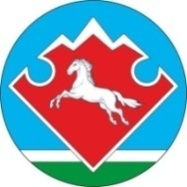 АЛТАЙ РЕСПУБЛИКАНЫНКАН-ООЗЫ АЙМАГЫНДА МОТЫ-ООЗЫ  JУРТJЕЕЗЕЗИНИН JУРТСЕЛЬСКАЯ АДМИНИСТРАЦИЯЗЫ «18» марта 2022 г.№ 9                                       с.Усть-Мута